Machtiging tot doorlopende automatische incasso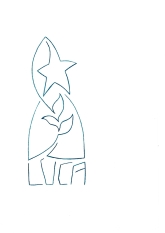 Door het invullen en ondertekenen van dit machtigingsformulier geeft u Stichting Luca het recht om de jaarlijkse kosten voor het abonnement op “Het Juiste Moment” werkagenda voor het land en de tuin, automatisch af te schrijven van uw rekening. U ontvangt een maand van tevoren van ons een email met het dan geldende abonnementsbedrag inclusief verzendkosten. Zodoende kunt u tijdig aan ons laten weten als u het abonnement stop wilt zetten. Als de agenda na een maand wordt verstuurd, bent u het abonnementsgeld aan ons verschuldigd. Voor de agenda 2024 is het abonnementsgeld € 24,10 inclusief verzendkosten.Scan het ondertekende formulier en stuur het naar agenda@carmencitabd.nl, of stuur dit het  in een gefrankeerde envelop naar: Werkgroep werkagenda “Het juiste moment”Acacialaan 163971 RC DriebergenUw gegevensNaam: 				……………………………………………………………….Adres: 				……………………………………………………………….Postcode: 			……………………………………………………………….Woonplaats: 			……………………………………………………………….Telefoonnummer:		……………………………………………………………….Email:				……………………………………………………………….RekeninggegevensIBAN: 				……………………………………………………………….Tenaamstelling rekening:	……………………………………………………………….Plaats:				……………………………………………………………….Abonnement vanaf jaar: 	2024/2025 (omcirkelen wat van toepassing is) 			Datum: ……………………………………			Handtekening: ………………………….